     CSC 220: Computer OrganizationLabwork-8Experiment: Design the 4-bit Arithmetic Unit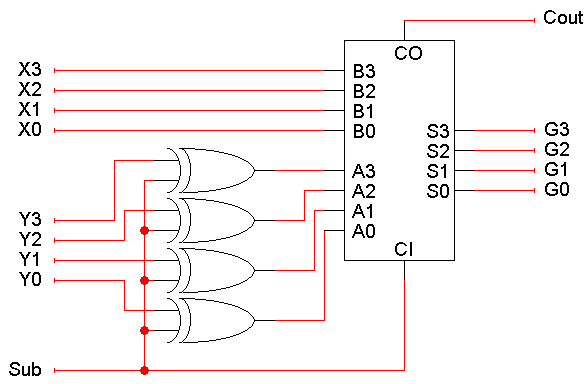 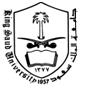 King Saud UniversityCollege of Computer and Information SciencesDepartment of Computer Science 